  LES FRACTIONS - Chapitre 2/3 Tout le cours en vidéo : https://youtu.be/a0Qb812W75c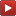 Extrait de la pièce Marius de Marcel Pagnol (acte 11).CÉSAR (à Marius) - Eh bien, pour la deuxième fois, je vais te l'expliquer, le picon-citron-curaçao. Approche-toi ! Tu mets d'abord un tiers de curaçao. Fais attention : un tout petit tiers. Bon. Maintenant, un tiers de citron. Un peu plus gros. Bon. Ensuite, un BON tiers de Picon. Regarde la couleur. Regarde comme c'est joli. Et à la fin, un GRAND tiers d'eau. Voilà. MARIUS - Et ça fait quatre tiers. 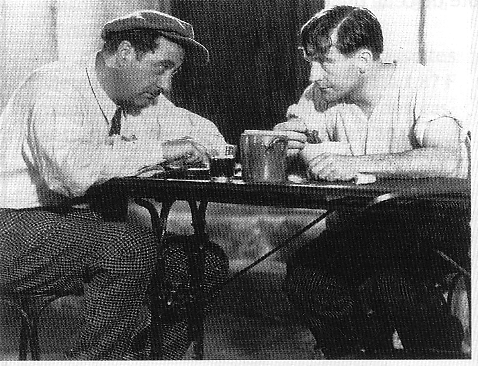 CÉSAR - Exactement. J'espère que cette fois, tu as compris. MARIUS - Dans un verre, il n'y a que trois tiers. CÉSAR - Mais, imbécile, ça dépend de la grosseur des tiers. MARIUS - Eh non, ça ne dépend pas. Même dans un arrosoir, on ne peut mettre que trois tiers. CÉSAR - Alors, explique-moi comment j'en ai mis quatre dans ce verre. MARIUS - Ça, c'est de l'Arithmétique.Partie 1 : Multiplications de fractions	1) Sans simplificationExemple :Remarque : On ne met pas les fractions au même dénominateur lorsqu’on les multiplie !!!On multiplie « en ligne ».Propriété : Lorsqu’on multiplie des fractions, on multiplie les numérateurs entre eux et les dénominateurs entre eux.Méthode : Multiplier des fractions (1) Vidéo https://youtu.be/j27kXXrw3XkCalculer :Correction2) Avec simplification(s)Exemple :Maladroit !!!  Il est trop tard pour pouvoir simplifier !Méthode : Multiplier des fractions (2) Vidéo https://youtu.be/9nwZMLmoag8Calculer :  CorrectionPartie 2 : Application aux calculs de proportionExemple :Prendre la moitié de trois-quarts revient à effectuer :              	                    		                                                              Méthode : Calculer la fraction d’une fraction Vidéo https://youtu.be/wkimwCoejZ4a) En décembre pour les fêtes, M. Marchand dit avoir vendu les quatre cinquièmes de sa marchandise. En janvier, pendant les soldes, il a encore vendu les trois quarts de ce qu’il restait.Quelle fraction de sa marchandise a-t-il vendu en janvier ?b) Quelle fraction de sa marchandise a-t-il vendu en tout ?c) La valeur totale de sa marchandise est de 262 000 €. Quelle somme représente sa vente globale ?Correctiona) ● M. Marchand dit avoir vendu les  de sa marchandise, il lui reste donc  .● En janvier, il a encore vendu lestrois quarts de ce qu’il restait, soit :Les trois quarts de un cinquième, soit encore :Les  de   .En janvier, il a vendu les  de sa marchandise.b) Il a vendu en tout, la proportion de décembre et celle de janvier, soit :Il a vendu, en tout, les  de sa marchandise.c)  Calculons les  de 262 000.Il a vendu globalement pour .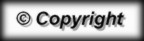 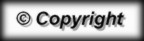 